ЧЕРКАСЬКА МІСЬКА РАДА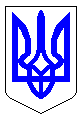 ЧЕРКАСЬКА МІСЬКА РАДАВИКОНАВЧИЙ КОМІТЕТРІШЕННЯВід 28.04.2021 № 413Про нагородження працівників Черкаської дитячої школи мистецтвРозглянувши клопотання департаменту освіти та гуманітарної політики Черкаської міської ради (вх. № 8302-01-29 від 16.04.2021), згідно з Програмою фінансування заходів, пов’язаних із нагородженням міськими відзнаками громадян, трудових колективів на 2021-2025 роки, Положенням про грамоту виконавчого комітету Черкаської міської ради, затверджених рішеннями Черкаської міської ради від 24.12.2020 № 2-47 та від 10.04.2020 № 2-5914 відповідно, керуючись ст. 59 Закону України «Про місцеве самоврядування                                  в Україні», виконавчий комітет Черкаської міської ради ВИРІШИВ: За багаторічну сумлінну працю, вагомі особисті заслуги в реалізації державної політики в галузі мистецької освіти, естетичний розвиток підростаючого покоління, а також із нагоди 45-ої річниці з часу утворення закладу, нагородити грамотами виконавчого комітету викладачів класу фортепіано Черкаської дитячої школи мистецтв: Курінну Аллу Борисівну; Орловську Людмилу Лаврентіївну; Алексеєнко Ірину Іванівну.	2. За вагомий внесок в естетичний розвиток підростаючого покоління, активну участь у культурному і громадському житі міста, популяризацію надбань українського та зарубіжного мистецтва, а також із нагоди 45-ої річниці з часу утворення закладу, нагородити грамотою виконавчого комітету колектив Черкаської дитячої школи мистецтв (директор  – Комарова Наталія Анатоліївна).3.	Усі витрати, пов’язані з виконанням цього рішення, здійснювати департаменту управління справами та юридичного забезпечення Черкаської міської ради (Гончар Ю.Г.) у межах кошторису Програми фінансування заходів, пов’язаних із нагородженням міськими відзнаками громадян, трудових колективів на 2021-2025 роки.4.	Контроль за виконанням рішення покласти на начальника відділу «Патронатна служба Черкаської міської ради» Ткаченка О.О.Міський голова								А.В. Бондаренко